Oyster River Otters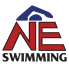 Timed FinalsUNH Swasey Pool, Durham, NHDec 8, 2019Held under the sanction of USA Swimming/New England #NE20-1208ORO-NIMPORTANT DEADLINES: Final date of entry:  Dec 8, 2019MEET FORMAT: The meet will be swum as timed finals.  Each session will be pre-seeded by computer  several days prior to the meet. Heat sheets will be emailed to all teams prior to the meet so that teams can distribute them to their families.  Heat sheets will be posted around the pool deck.   No events will swim with more than one swimmer per lane.SITE: The UNH Swansey Pool is a 6-lane, 25-yard pool with non-turbulent lane lines.  Fully-automatic Colorado Time Systems electronic timing with touchpads at the finish end of the pool and a 6 lane electronic display.  There are no touchpads at the turn end of the pool.  The pool has a diving well area that is available for warm up and warm down.  The starting end of the pool is a minimum 4 feet deep.  The pool deepens across the lanes so that lane 1 has a minimum depth of 4 feet and lane 6 has a minimum depth of 6 feet.  The depth at the start end is the same as that at the turn end.  Spectator seating for 650 in a balcony.  Pool deck capacity is 206 persons.  The competition course has been certified in accordance with 104.2.2C(4). COURSE: Short course yards (25 yards)25-YARD EVENTS: 25-yard events will start at the staring block end of the pool and finish at the turn end with manual timers using three watches, or two buttons, or with electronic timing.CUT PROTOCOL: If a session is over-subscribed, the Meet Director reserves the right to limit events, heats, swimmers, or adjust the format to conform to the 4-hour rule using the following cut protocols in any order deemed necessary: reduce the number of eventsWEATHER PROTOCOL: If weather or facility conditions make it impossible to follow the original timeline of events, the Meet Director and Meet Referee have a right to make changes to the meet sessions. The Meet Director will notify the teams of the changes with as much notice as possible. Cancellation of the meet, or a session, is a decision of the Meet Director and the Meet Referee. If weather requires the cancellation of any finals session, the results of the preliminary session will be the final order.ELIGIBILITY: All swimmers must be current registered swimmers with United States Swimming. Swimmers may register with the NE Swimming Office Registrar: registrarnes@gmail.com. Age is determined by the age of the swimmer on the first day of the meet.Any swimmer entered in the meet must be certified by a USA Swimming member-coach as being proficient in performing a racing start or must start each race from within the water.  When unaccompanied by a member-coach, it is the responsibility of the swimmer or the swimmer’s legal guardian to ensure compliance with this requirement.SWIMWEAR: Per New England Swimming policy, swimmers age 12 years old and younger are not allowed to wear "Tech" suits at any sanctioned or approved meet. The age of the swimmer is determined on the first day of the meet. A list of banned suits is found on www.neswim.com under ADMIN/Governance/Policies.REGISTRATIONS:  All swimmers must be registered (includes proof of age and payment) with USA Swimming before 5:00 pm on the Thursday before the first day of the start of the meet. New England teams are required to check their entries with the online registration check tool on the New England Swimming web site to verify registration status. Coaches must be registered before the start of the meet.FALSE REGISTRATIONS: If a swimmer who is not properly registered with USA Swimming competes in a sanctioned competition, the host LSC will impose a fine of up to $100.00 per event against the individual, member coach, or a member club submitting a meet the entry.DECK REGISTRATIONS:  Will not be accepted DECK ACCESS:  Only current USA Swimming registered athletes, coaches, officials, and official meet staff are permitted on the pool deck.  All non-athletes on the pool deck must produce proof of their valid USA Swimming registration when asked. Deck Pass is an acceptable proof of membership.  Individuals without proof of a valid membership in USA Swimming will be removed from the pool deck and will be subject to a fine by New England Swimming of $100 to the coach, and $200 to the coach’s club. DISABILITY SWIMMERS: Any current athlete members of USA Swimming with a disability, as defined by USA Swimming Rules and Regulations, may enter this meet. If modifications to USA Swimming rules are necessary then the coach or athlete must notify the Meet Referee and Meet Director of any disability prior to competition.EVENTS and SESSIONS: Session 1: all swimmers, events limited to 100 yards or shorterSession 2: all swimmers, events limited to 200 yards or longerENTRY LIMITS: Athletes may enter 3 individual events in session 1 and 2 individual events in session 2. Swimmers may participate in a session 1 and a session 2 relay.ENTRY INFORMATION: Any swimmer who is entered with incorrect swimmer information, or an incorrect or no ID, or is unregistered, will be scratched from the meet until corrections are made per the New England policy.ENTRY FEES: Electronic entries: $0.75 for all timed final individual events NE Swimming Travel Fee of $1.00 per swimmer No shows and scratches will not be charged. Payment will be mailed after the meet once the actual number of swims and swimmers per team has been determined to Laura Fant, 9 Cherry Lane, Madbury, NH 03823.ELECTRONIC ENTRIES: Electronic entries (such as from Hy-Tek Team Manager or other team management software) that are in CL2 or SD3/SDIF format may be emailed as an attachment to the entry chairperson at otterswimteam@gmail.com .  Please check that your team name, address, and contact information are listed correctly in this file.  ENTRY TIME UPATES: Electronic entries (such as from Hy-Tek Team Manager or other team management software) that are in CL2 or SD3/SDIF format may be emailed as an attachment to the entry chairperson at otterswimteam@gmail.com .  Please check that your team name, address, and contact information are listed correctly in this file.  ENTRY TIMES: All entry times must be entered in the specified meet course. (Coach’s times should be used instead of NT’s)TIME TRIALS: Time trials will be offered at the discretion of the Meet Director and the Meet Referee if time allows. LEGAL SPLITS: Legal splits (including relay lead-offs) must be requested before the event, by a coach, using a legal split form (available from the Control Table) and the requesting party must supply an additional timer(s) on the lane for the split, if necessary, to meet the USA-S requirement.(1 timer with a pad, 3 timers when no pad) When this form is submitted for relay take offs, it will be used to verify a time that is in question. It can also be used to verify and record a lead off split in an event that does not automatically go into SWIMS.MEET MOBILE: Meet Mobile will be functional for this meet, (dependent upon satisfactory internet access) All users should be aware that Meet Mobile publishes unverified raw data that may not always be accurate.OFFICIALS: All teams are expected to have officials at this meet.  WARM-UPS: There will be three (3) 20 minute warm ups.  The pool will close ten minutes before the beginning of each session.  Teams will be assigned warm-up lanes after all entries are received. The diving well area will be available during the meet for warm-up and warm-down.SAFETY:Diving will be prohibited during warm-ups except in specifically announced one-way sprint lanes.  There will be no diving in the warm-up and warm-down areas at any timeNo shaving is permitted at the competition site.No glass containers are permitted within the facility.Swimmers must be under the supervision of a coach.  If a swimmer arrives at the meet without a coach, the swimmer should notify the referee before he/she warms up.  The referee will assign the swimmer to a registered coach for warm-ups.Use of audio or visual recording devices, including a cell phone, is not permitted in changing areas, rest rooms, locker rooms, behind the blocks, or in any marked NO CAMERA ZONE.Deck changes are prohibited.RULES: Current USA Swimming rules and the Minor Athlete Protection Abuse Policy (MAAPP) will govern all competition.  Decisions by the Meet Referee will be final unless a written protest is lodged within 30 minutes of the heat swum. All swimmers, coaches and officials will follow the USA Swimming code of conduct under article 304 of the USA Swimming rules and regulations. Any violation of such policy will be reported to the Meet Referee and the New England Swimming office for further review and/or action.
Swimmers must be entered in at least one individual event to be able to participate in a relay.  Relay only swimmers are not allowed.  Relays are age-specific. Swimmers may not “age- up” for a relay.  Relay entries may be limited to two teams per event per club if the meet is oversubscribed (see cut protocol).Unattached swimmers may not compete in a relay.DRONES Operation of a drone, or any other flying apparatus, is prohibited over the venue (pools, athlete/coach areas, spectator areas and open ceiling locker rooms) any time athletes, coaches, officials and/or spectators are present. Exceptions may be granted with prior written approval by the Vice President of Program Operations.SAFE SPORT: The conduct of all participants and spectators at a meet is governed by USA Swimming Rules 304/305. Any and all infractions must be reported to the Meet Referee or Meet Director.USA Swimming and NE Swimming encourage all to report any witnessed or suspected forms of abuse/safe sport violations to the NE Swimming Safe Sport Chair, Anne Kaufman: nesafesport@gmail.com (857-928-3638) or through the USA-S online reportable form..ON DECK PHOTOGRAPHY:  As per New England Swimming policy, professional photographers contracted by Oyster River Otters, or press photographers who have been approved in advance by the Meet Director, are allowed on deck. Use of audio or visual recording devices, including a cell phone, is not permitted behind the starting blocks, including in any spectator area behind the starting blocks, nor in any other marked NO CAMERA ZONE, including on deck. All NO CAMERA ZONES will be clearly designated. Email the Meet Director with questions and requestsAWARDS: Ribbons will be awarded to the top 6 finishers in each individual event.SCORING: The meet will not be scored. FOOD:  A concession stand will not be in operation for the duration of the meet, or there will be no concession stand, or a stand will be in operation as run by the facilityMISCELLANEOUS: New England Swimming and Oyster River Otters assume no responsibility for lost or stolen property.  Pets of any kind and smoking are not permitted within the facility.  PARKING: There is ample parking available in the parking lot across the street from the pool.Directions:EVENTS: Session 1	1		Girls 8 & Under 25 Freestyle	 	 2		Boys 8 & Under 25 Freestyle	 	 3		Girls 50 Freestyle		 4		Boys 50 Freestyle	 	 5		Girls 100 Freestyle	 	 6		Boys 100 Freestyle	 7		Girls 8 & Under 25 Butterfly	 8		Boys 8 & Under 25 Butterfly	 9		Girls 50 Butterfly	 10		Boys 50 Butterfly	 11		Girls 100 Butterfly	 12		Boys 100 Butterfly	 13		Girls 8 & Under 25 Backstroke	 14		Boys 8 & Under 25 Backstroke	 15		Girls 50 Backstroke	 16		Boys 50 Backstroke	 17		Girls 100 Backstroke	 18		Boys 100 Backstroke	 19		Girls 8 & Under 25 Breaststroke	 20		Boys 8 & Under 25 Breaststroke	 21		Girls 50 Breaststroke	 22		Boys 50 Breaststroke	 23		Girls 100 Breaststroke	 24		Boys 100 Breaststroke	 25		Girls 8 & Under 50 Freestyle	 26		Boys 8 & Under 50 Freestyle	 27		Girls 100 Freestyle	 28		Boys 100 Freestyle	 29		Girls 100 IM	 30		Boys 100 IM	 31		Girls 8 & Under 100 Freestyle Relay	 32		Boys 8 & Under 100 Freestyle Relay	 33		Girls 9-10 200 Freestyle Relay	 34		Boys 9-10 200 Freestyle Relay	 35		Girls 11-12 200 Freestyle Relay	 36		Boys 11-12 200 Freestyle Relay	 37		Boys 13 & Over 200 Freestyle Relay	 38		Boys 13 & Over 200 Freestyle RelaySession 2	 39		Girls 12 & Under 200 Freestyle Relay	 40		Boys 12 & Under 200 Freestyle Relay	 41		Girls 13 & Over 200 Freestyle Relay	 42		Boys 13 & Over 200 Freestyle Relay	 43		Girls 200 Freestyle	 44		Boys 200 Freestyle	 45		Girls 200 IM	 46		Boys 200 IM	 47		Girls 200 Butterfly	 48		Boys 200 Butterfly	 49		Girls 200 Backstroke	 50		Boys 200 Backstroke	 51		Girls 400 IM	52		Boys 400 IM	53		Girls 200 Breaststroke	54		Boys 200 Breaststroke	55		Girls 500 Freestyle	56		Boys 500 FreestyleLIABILITY RELEASEAny swimmer whose entry is accepted will, for him/herself, his/her heirs, executors and administrations, waive and release any and all rights and claims for damages he/she may have against United States Swimming, New England Swimming, Oyster River Otters, and UNH for any and all injuries suffered by him/her at said meet.  In submitting this entry the undersigned team certifies that all athletes in the entry are registered with USA Swimming and understands that the team may be fined $100 for each swimmer in the entry that is not registered with USA Swimming.____________________________________	__________Signature of Authorized Team Official		DateMeet DirectorLaura Fant,Sandy Gullo, or Ashley Woodotterswimteam@gmail.comGullofamily48100@gmail.comashleywood751@gmail.com603-343-1099603-617-2930925-876-6008Meet Referee:MaryAnne Lustgraaf, Anne Zwart, or Carol Prescottmalustgraaf@gmail.com atzwart@comcast.netcpdesigns@comcast.net603-767-8309603-868-3181603-397-5230Entry Chairperson: Laura Fantotterswimteam@gmail.com 603-343-1099Admin Official:Matt Brown,Tobias Dannhausen, or Laura Fantworbneklip@gmail.com dannhausent@gmail.comottersswimteam@gmail.com615-509-7153603-200-0661603-343-1099Safety MonitorJessica Zilmjess.zilm@gmail.com603-234-3881From Boston, MA: 
Take I-95 North to Exit 4 (NH Lakes and Mountains, Spaulding Turnpike). Continue North to Exit 6W and follow Route 4 West past the UNH/Durham Route 108 exit. Exit at Route 155A and turn east toward Durham. Follow 155A past a short stretch of fields to the UNH Athletic Fields and Fieldhouse. Ample parking is available in "A Lot" directly across from the Field House (before 6pm park at the Visitors Lot next to A lot). You will see signs for "A Lot" parking prior to arriving at the Fieldhouse. The Whittemore Center, home to ice hockey and basketball is only a short walk from "A Lot", as well as the Fieldhouse.From Portland, ME:Follow I-95 South to Exit 5. Continue on Spaulding Turnpike North to Exit 6W and follow Route 4 West. Follow directions as listed from Boston.From Concord, NH:Take Route 4 East to the 155A exit. Follow directions as listed from Boston.From Manchester, NH:Take Route 101 to Epping; go north on Route 125 to the Lee Traffic Circle. Drive East on Route 4 to the Route 155A exit. Follow directions as listed from Boston.